Van Lear RoseLoretta Lynn, Patsy Lynn Russell 2004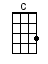 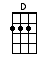 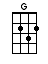 INTRO:  / 1 2 / 1 2 / [G] / [G] / [G] / [G] /[G] One of my fondest memoriesWas [C] sittin' on my daddy's knee[G] Listenin' to the stories that he told [G][G] He'd pull out that old photographLike a [C] treasured memory from the pastAnd say [G] child, this [D] here's the Van Lear [G] Rose [G] [G] / [G] / [G] / [G]Oh [G] how it would bring a smileWhen he [C] talked about her big blue eyesAnd [G] how her beauty ran down to her soul [G]She'd [G] walk across the coal miners' yardThem [C] miners would yell loud and hardAnd they'd [G] dream, of who would [D] hold the Van Lear [G] Rose [G]She was the [C] belle of Johnson CountyOhio [G] River to Big SandyA [D] beauty to behold, like a [G] diamond in the coalAll the [C] miners they would gather 'round[G] Talk about the man that came to townRight [D] under their noseStole the [D] heart of the Van Lear [G] Rose [G] / [G] / [G] /[G] / [G] / [G] / [G]Now the [G] Van Lear Rose could've had her pickAnd [C] all the fellers figured richUn-[G]til, this poor boy caught her eye [G]His [G] buddies would all laugh and sayYou're [C] dreamin' boy she'll never look your wayYou'll [G] never ever [D] hold the Van Lear [G] Rose [G]She was the [C] belle of Johnson CountyOhio [G] River to Big SandyA [D] beauty to behold, like a [G] diamond in the coalAll the [C] miners they would gather 'round[G] Talk about the man that came to townRight [D] under their noseStole the [D] heart of the Van Lear [G] Rose [G][G] / [G] / [G] / [G] /[G] Then one night in mid-July[C] Underneath that ol' blue Kentucky sky[G] Well, that poor boy won that beauty's heart / 1 2Then my [G] daddy would look at my mommy and smileAs he [C] brushed the hair back from my eyes and he'd sayYour [G] mama [D] she's the Van Lear [G] Rose [G]She was the [C] belle of Johnson CountyOhio [G] River to Big SandyA [D] beauty to behold, like a [G] diamond in the coalAll the [C] miners they would gather 'round[G] Talk about the man that came to townRight [D] under their noseStole the [D] heart of the Van Lear [G] Rose [G]Right [D] under their noseStole the [D] heart of the Van Lear [G] Rose [G] / [G] / [G] / [G] / [G] / [G] / [G] / [G]www.bytownukulele.ca